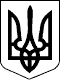 БЕРЕГІВСЬКА РАЙОННА ДЕРЖАВНА АДМІНІСТРАЦІЯЗАКАРПАТСЬКОЇ ОБЛАСТІР О З П О Р Я Д Ж Е Н Н Я25.10.2019                                           Берегове                                               №  348Про надання дозволу на вчинення правочину – договору купівлі-продажужитлового будинку, право користування яким має неповнолітня дитинаВідповідно до статей 6 і 39 Закону України „Про місцеві державні адміністрації”, статті 176 Сімейного кодексу України, статей 17 і 18 Закону України „Про охорону дитинства”, статті 12 Закону України „Про основи соціального захисту бездомних громадян і безпритульних дітей”, Порядку провадження органами опіки та піклування діяльності, пов’язаної із захистом прав дитини, затвердженого постановою Кабінету Міністрів України від 24 вересня 2008 р. № 866 „Питання діяльності органів опіки та піклування, пов’язаної із захистом прав дитини”, рішення Комісії з питань захисту прав дитини  Берегівської  райдержадміністрації  від 09 жовтня 2019 року (протокол № 14):1.Надати громадянці ___________________________ Берегівського району, дозвіл на вчинення правочину – договору купівлі-продажу належного їй на праві приватної власності житлового будинку, який знаходиться за адресою: __________________ Берегівського району, право користування яким має неповнолітній __________________ року народження. 2.Контроль за виконанням цього розпорядження покласти на заступника голови державної адміністрації Бімбу Ф.Ф.Голова державної адміністрації                                          Іштван ПЕТРУШКА